Guided Note Questions  Name:  ________________________Day 2 – Biomes & ClimateDirections:  Please answer each of the following from the notes.  Describe the difference between weather and climate.How does solar energy cause wind to occur?  List 2 things that wind carries.True or false.  Heat is absorbed and released more slowly by land than water.  What does this create?What land form interrupts winds and movement of storms?Sketch the rain shadow effect here.Describe how cities create a “microclimate”.Draw the “Effects of Elevation and Latitude on Climate and Biomes”.What are characteristics of a fragile ecosystem?Why would the tundra be considered a fragile ecosystem?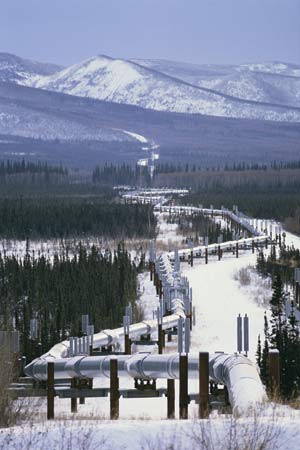 